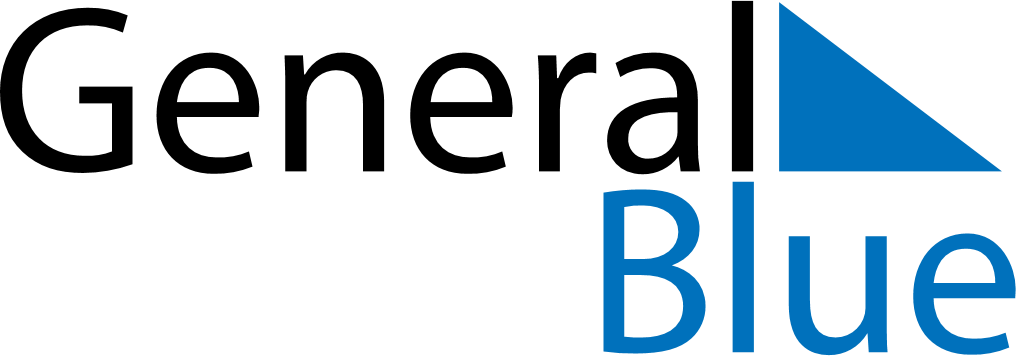 February 2021February 2021February 2021February 2021JapanJapanJapanSundayMondayTuesdayWednesdayThursdayFridayFridaySaturday12345567891011121213Foundation Day14151617181919202122232425262627Emperor’s Birthday28